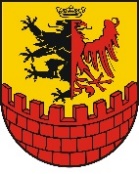 REGULAMIN KONKURSU „WOLONTARIUSZ POWIATU BYDGOSKIEGO 2022”§1 Przedmiot Konkursu1. Niniejszy Regulamin określa warunki uczestnictwa w Konkursie „WOLONTARIUSZ POWIATU BYDGOSKIEGO 2022” (zwanym dalej „Konkursem”) i zasady jego przeprowadzenia. 2. Przedmiotem Konkursu jest wybór Wolontariusza Powiatu Bydgoskiego 2022. §2 Cele Konkursu1. Założeniem Organizatora Konkursu jest: 1) prezentacja lokalnych zasobów ludzkich,2) szerzenie dobrych praktyk wolontariackich, 3) docenienie wolontariuszy,4)promowanie postaw społecznych,

5) uhonorowanie dobroczynnej, społecznej działalności osób podejmujących aktywność wolontariacką na terenie powiatu bydgoskiego,6) zachęcenie mieszkańców Powiatu Bydgoskiego do włączania się w wolontariat.§3 Organizator Konkursu1. Organizatorem konkursu jest Starostwo Powiatowe w Bydgoszczy - Wydział Promocji, Kultury
i Sportu z siedzibą przy ul. Konarskiego 1-3, 85-066 Bydgoszcz, zwane dalej „Organizatorem”.					§ 4. AdresaciKonkurs skierowany jest do: 1. Mieszkańców Powiatu Bydgoskiego.     
2. Osób, które korzystają ze wsparcia wolontariuszy.§5 Kapituła  Konkursu1. Kapituła konkursowa jest powoływana przez Organizatora konkursu.
2. W skład Kapituły mogą wchodzić osoby zaufania publicznego, autorytety społeczne, gospodarcze oraz inne osoby zaproszone przez organizatorów. Pracami Kapituły Konkursu kieruje Przewodniczący wskazany przez Organizatora.  
3. Za udział w pracach kapituły konkursowej członkowie nie otrzymują wynagrodzenia. 
4. Od decyzji Kapituły nie przysługuje odwołanie.
5. Członkowie Kapituły oraz inne osoby biorące udział w jej posiedzeniach zobowiązane są do zachowania tajemnicy informacji o wynikach prac Kapituły do czasu oficjalnego ogłoszenia wyników Konkursu.§6 Zasady udziału w Konkursie1. Warunkiem przystąpienia do konkursu jest wysłanie do Organizatora konkursu w terminie do dnia 14.11.2022 r. na adres e-mail: promocja@powiat.bydgoski.pl w temacie wpisując „WOLONTARIUSZ POWIATU BYDGOSKIEGO 2022”:- podpisanego i zeskanowanego formularza zgłoszeniowego  kandydata/ów zgodnie z załącznikiem 
nr 1 do niniejszego Regulaminu na adres e-mail: promocja@powiat.bydgoski.pl wraz z 
min. 3 zdjęciami (zdjęcia twarzy oraz zdjęcia podczas działań wolontarystycznych). -  jako załączniki można dołączyć do formularza zgłoszeniowego kopie (skany) dyplomów, opinii, informacje prasowe i inne dokumenty poświadczające działalność wolontariusza itp.2. Regulamin wraz z formularzem zgłoszeniowym dostępne na stronie www.powiat.bydgoski.pl w zakładce PROMOCJA/WOLONTARIUSZ POWIATU BYDGOSKIEGO 2022. 3. Zgłoszeni do udziału w Konkursie mogą być: 1) indywidualni wolontariusze,2) para lub grupa wolontariuszy działających wspólnie. 4. Zgłoszeń kandydatów, o których mowa w ust. 4 mogą dokonywać: 1) bezpośrednio - wolontariusze zgłaszający swoją kandydaturę, 2) organizacje pozarządowe, instytucje i inne podmioty uprawnione do współpracy z wolontariuszami zgodnie z ustawą o działalności pożytku publicznego i wolontariacie, 3) osoby fizyczne korzystające ze wsparcia wolontariusza/grupy wolontariuszy. 5. W przypadku zgłoszenia kandydatury niepełnoletniego wolontariusza, zgłaszający zobowiązany jest uzyskać zgodę na jego udział w konkursie ze strony opiekuna prawnego wolontariusza. Wyrażenie zgody następuje poprzez wskazanie w formularzu zgłoszeniowym opiekuna prawnego wolontariusza, do którego przed rozpatrzeniem kandydatury zwróci się Organizator w celu potwierdzenia zgłoszenia. Zgłaszając kandydaturę wolontariusza niepełnoletniego, zgłaszający oświadcza, że zgodę taką uzyskał. 6. Jeden podmiot może zgłosić maksymalnie 3 kandydatury. Dla każdej kandydatury należy wypełnić oddzielny formularz zgłoszeniowy. 7. W przypadku zgłoszenia pary lub grupy wolontariuszy, każdą z nich traktuje się, jako jedno zgłoszenie (grupa wolontariuszy działająca wspólnie oznacza jedno zgłoszenie niezależnie od liczby osób). Organizator zastrzega sobie prawo do oceny i decydowania, czy na podstawie przesłanych materiałów można zaliczyć kandydaturę grupową czy indywidualną.§7 Kryteria oceny1. Organizator konkursu dokonuje formalnej oceny zgłoszeń, które wpłynęły i przekazuje członkom kapituły konkursowej wnioski zgłoszeniowe spełniające wymogi formalne, w celu dokonania przez nich oceny merytorycznej.2. Kapituła konkursowa, oceniając złożone wnioski kandydatów, bierze pod uwagę, w szczególności:1) zaangażowanie,2) częstotliwość, systematyczność, i ciągłość podejmowanych działań,  3) innowacyjność/kreatywność,4) staż pracy wolontariackiej,5) rodzaj wykonywanej pracy wolontariackiej w stosunku do wieku wolontariusza,6) podjęcie działań, których odbiorcą jest wąski i często pomijany krąg odbiorców/działania rzadko podejmowane w zakresie wolontariatu.§ 8 Procedura wyłonienia laureatów Konkursu1. Procedura konkursowa składa się z dwóch etapów: 1) Etap I, selekcja formalna: wybór poprawnie i kompletnie złożonych zgłoszeń,2) Etap II, ocena merytoryczna przez Kapitułę Konkursu - Na podstawie analizy dokonań uczestników konkursu, członkowie Kapituły Konkursowej wybierają spośród wszystkich zgłoszeń ośmiu laureatów, z których wyłoniony zostanie  „Wolontariusz Powiatu Bydgoskiego 2022” Organizator zastrzega sobie możliwość zmiany liczby laureatów lub wprowadzenia dodatkowych wyróżnień. Kapituła Konkursowa przed weryfikacją zgłoszeń ustala kryteria oceny merytorycznej. 
2. Decyzję o wyborze laureatów konkursu kapituła podejmuje zwykłą większością głosów. 
W przypadku równej liczby głosów, decyduje głos Przewodniczącego kapituły konkursowej.3. W przypadku braku możliwości uczestniczenia w posiedzeniu, członkowie Kapituły przesyłają swoje oceny zgłoszeń przed posiedzeniem Kapituły drogą elektroniczną na adres promocja@powiat.bydgoski.pl 
§9 Postanowienia końcowe1. Organizator konkursu w razie zaistnienia takiej potrzeby, podejmuje decyzje we wszystkich innych kwestiach nieuregulowanych w niniejszym Regulaminie.2. Organizator zastrzega sobie prawa zmiany regulaminu konkursowego.  3. Organizator zastrzega, że Konkurs może nie zostać przeprowadzony w przypadku oddziaływania siły wyższej.4. Osoby, które nie spełnią któregokolwiek z wymogów określonych w niniejszym Regulaminie lub podadzą nieprawdziwe informacje, zostaną automatycznie wyłączone z Konkursu.5. Oficjalne ogłoszenie  i wręczenie nagród odbędzie się podczas uroczystego spotkania. 6. O terminie i miejscu uroczystości, o której mowa powyżej, laureaci zostaną powiadomieni telefonicznie lub drogą mailową.7.  Uczestnik konkursu z chwilą nadesłania formularza zgłoszeniowego  na Konkurs oświadcza, że:akceptuje niniejszy Regulamin;udziela Organizatorowi nieodpłatnej licencji niewyłącznej, uprawniającej Organizatora
do korzystania przez czas nieoznaczony oraz bez ograniczeń terytorialnych z przesłanych zdjęć na wszystkich polach eksploatacji, a w szczególności obejmującej uprawnienie do:-  utrwalania,- zwielokrotnienia wszelkimi technikami, w tym przede wszystkim techniką     drukarską,- wprowadzania do obrotu w kraju i za granicą,- wprowadzania do pamięci komputera,- publikacji w tytułach Organizatora,- publikacji na stronie internetowej Organizatora (www.powiat.bydgoski.pl) oraz
na profilu Organizatora w serwisie Facebook,- publikacji w czasopismach, materiałach wydawniczych, folderach branżowych oraz innych materiałach marketingowych lub promocyjnych;8.  Dane osobowe:Uczestnik konkursu wyraża zgodę na przetwarzanie danych osobowych do celów przeprowadzenia i rozliczenia konkursu, a w przypadku zostania laureatem - upublicznienia wizerunku, zgodnie z art. 6 ust. 1 lit. a. Rozporządzenia Parlamentu Europejskiego i Rady (UE) z dnia 27 kwietnia 2016 r. w sprawie ochrony osób fizycznych w związku z przetwarzaniem danych osobowych i w sprawie swobodnego przepływu takich danych oraz uchylenia dyrektywy 95/46/WE (ogólne rozporządzenie o ochronie danych), zwanym dalej RODO;Informacja Administratora Danych wynikająca z art. 13 i art. 14 RODOa) Administratorem danych osobowych jest Starosta Bydgoski ul. Konarskiego 13, 85-066 Bydgoszcz, kontakt do IODO iodo@powiat.bydgoski.pl b) Podane dane osobowe będą przetwarzane wyłącznie w celu przeprowadzenia
i rozliczenia konkursu „Wolontariusz Powiatu Bydgoskiego 2022”, zgodnie z udzieloną zgodą;c) Dane osobowe wszystkich uczestników w postaci imienia i nazwiska będą podane do wiadomości publicznej, w tym opublikowanie na stronie internetowej i portalach społecznościowych Organizatora. d) Dane osobowe będą przechowywane przez okres niezbędny do przeprowadzenia
i rozliczenia konkursu. Dane osobowe podlegają archiwizacji zgodnie z przepisami Rozporządzenia Rady Ministrów z dnia 18 stycznia 2011r. w sprawie instrukcji kancelaryjnej, jednolitych rzeczowych wykazów akt praz instrukcji w sprawie organizacji i zakresu działania archiwów zakładowych przez  3 lata.e)  ma Pan / Pani prawo do żądania od Administratora Danych dostępu do podanych danych osobowych, ich sprostowania, usunięcia lub ograniczenia przetwarzania, prawo do wniesienia sprzeciwu wobec przetwarzania, prawo do przenoszenia danych oraz prawo do wniesienia skargi do organu nadzorczego;f)  ma Pan / Pani prawo do cofnięcia zgody w dowolnym momencie bez wpływu na zgodność z prawem przetwarzania, którego dokonano na podstawie zgody przed jej podjęciem;g) podanie danych osobowych jest dobrowolne, niemniej ich niepodanie uniemożliwia wzięcie udziału w konkursie.3.  W przypadku jakichkolwiek roszczeń zgłoszonych wobec Organizatora dotyczących naruszenia praw autorskich osób występujących z takimi roszczeniami, Uczestnik konkursu, który doprowadził do tego naruszenia zapłaci odszkodowanie i inne należności zasądzone przez właściwy Sąd lub uznane przez tego Uczestnika.Załączniki do Regulaminu konkursu:Załącznik nr 1 
Formularz zgłoszeniowy 